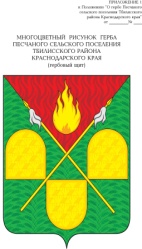 АДМИНИСТРАЦИЯ ПЕСЧАНОГО СЕЛЬСКОГО ПОСЕЛЕНИЯ ТБИЛИССКОГО РАЙОНАПОСТАНОВЛЕНИЕот  23 декабря 2019 года                                                                                 № 67х. Песчаный	 О штатном расписании муниципальных служащих администрации Песчаного сельского поселения Тбилисского районаСогласно Решения Совета Песчаного сельского поселения Тбилисского района от 20.12.2019 года № 24 «Об утверждении Положения о размере должностных окладов, окладов за классный чин муниципальных служащих администрации Песчаного сельского поселения Тбилисского района, иных дополнительных выплат и порядка их осуществления» и в соответствии                           со ст. 31 устава Песчаного сельского поселения Тбилисского района,                                п о с т а н о в л я ю:Утвердить штатное расписание муниципальных служащих   администрации Песчаного сельского поселения Тбилисского района (прилагается).Считать утратившим силу постановление администрации Песчаного сельского поселения Тбилисского района от 28.12.2018 года № 60 «Об утверждении Положения о размере должностных окладов, окладов за классный чин муниципальных служащих администрации Песчаного сельского поселения Тбилисского района, иных дополнительных выплат и порядка их осуществления»».Контроль за выполнением настоящего постановления оставляю за собой.Постановление вступает в силу с 1 января  2020 года.Глава  Песчаного сельского поселения Тбилисского района                                                                       Н.В. ПалатинаПРИЛОЖЕНИЕк постановлению администрации Песчаного сельского поселенияТбилисского районаот  23 декабря 2019 г. № 67ШТАТНОЕ РАСПИСАНИЕмуниципальных служащих администрации Песчаного сельского поселения Тбилисского район с 1 января 2020 годаГлава Песчаного сельского поселенияТбилисского района 							         Н.В. Палатина№ппНаименование должностиКол-во штатныхединицРазмер месячного должностного окладаФОТДолжности служащихДолжности служащихДолжности служащихДолжности служащихВедущий специалист, финансист15523,005523,00